Årshjul for kulturkontakt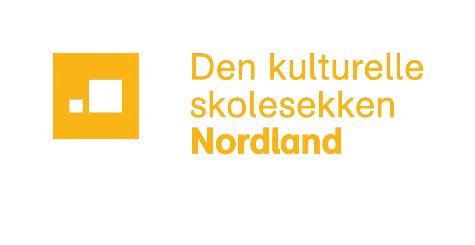 MånedInnholdAugustGjennomgang av DKS-programmet med lærerne og administrasjon, for eksempel i planleggingsuka. Arrangementene legges i årsplan med kort informasjon, spre programfilmer som kan brukes i klassen og på foreldremøter  Bestille transport og lokalerSøke om midler til å delta på lokale kulturarrangement (Billettbidragsordning for vgs.)Etablere elevarrangør-gruppe, event. velge nye elevarrangører.Sette ny-tilsatte inn i hvordan DKS fungerer, informere/minne om hvor de finner sider/skjema for evaluering og infosider om produksjoner, se også www.dks.nordland.no -> kulturkontakt.September1. september: frist for oppdateringer av elevtall, skolens timeplaner og kulturkontakter i KSYS, https://2.ksys.no/Avtale hvilke elever som deltar på hvaJanuar15.januar: frist for oppdateringer av elevtall, skolens timeplaner og kulturkontakter i KSYSGjennomgå vårens planer i januar med lærerne og administrasjon.MarsDKS-Nordland sitt program lanseres.Skolen må sjekke kommende skoleårs program og turneer fra DKS Nordland, se www.dksnordland.noAprilDKS Nordland avholder dialogmøter i distriktene i løpet av mars/april. Webinar for kulturkontakterJuni1. juni: frist for tilbakemeldinger på DKS Nordland sitt kommende program og turneer til kommunekontaktEvaluere DKS-året med kollegaer på skolen.Hele året:Hele året:Informasjon/eposter sendes til lærerne et par uker før besøket. Påminnelse til lærerne noen dager før besøket.Ta kontakt med elevarrangørene i god tid før forestillingene/ utstillingene og avtale hvem som gjør hva.DKS-arrangement tas opp i fellestiden.Bestille transport og lokaler.Bruke DKS-appen som påminner.Gi tilbakemelding på produksjoner vi har deltatt på. Minne om mulighet til å søke midler gjennom året, gjelder kun videregående skoler.Informasjon/eposter sendes til lærerne et par uker før besøket. Påminnelse til lærerne noen dager før besøket.Ta kontakt med elevarrangørene i god tid før forestillingene/ utstillingene og avtale hvem som gjør hva.DKS-arrangement tas opp i fellestiden.Bestille transport og lokaler.Bruke DKS-appen som påminner.Gi tilbakemelding på produksjoner vi har deltatt på. Minne om mulighet til å søke midler gjennom året, gjelder kun videregående skoler.